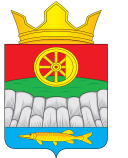 АДМИНИСТРАЦИЯ КРУТОЯРСКОГО СЕЛЬСОВЕТАУЖУРСКОГО РАЙОНАКРАСНОЯРСКОГО КРАЯ                                               ПОСТАНОВЛЕНИЕ22.09.2020	  с. Крутояр	  № 68Об индексации должностных окладов лиц не являющихся лицами, замещающими муниципальные должности и должности муниципальной службы администрации  Крутоярского сельсовета В соответствии с Законом Красноярского края от 05.12.2019 № 8-3414 «О краевом бюджете на 2020 год и плановый период 2021-2022 годов»,  решением  Крутоярского сельского Совета депутатов от 31.08.2018 № 29-91р «О внесении изменений в Решение от 15.12.2016 № 12-33р «Об утверждении положения об оплате труда работников администрации Крутоярского сельсовета, не являющихся лицами, замещающими муниципальные должности и должности муниципальной службы», Уставом Крутоярского сельсовета ПОСТАНОВЛЯЮ:1. Произвести с 1 октября 2020 года индексацию (увеличение) должностных окладов лиц не являющихся лицами, замещающими муниципальные должности и должности муниципальной службы администрации  Крутоярского сельсовета на 3 процента.2. Контроль  за выполнением настоящего постановления  оставляю за собой.        3. Постановление вступает в силу в день, следующий за днем его официального опубликования в специальном выпуске газеты «Крутоярские вести», и распространяет свое действие на правоотношения, возникшие с 01.10.2020г.Глава сельсовета                                                    	          Е.В. Можина	                     Приложение № 1                                                                     к постановлению от 22.09.2020 № 68 Размеры должностных окладов работников муниципальных бюджетных учреждений и работников органов местного самоуправления, не являющихся лицами, замещающими муниципальные должности, и муниципальными служащими.Размер должностного оклада  руководителя учреждения№ 
п/пНаименование должности Должностной оклад,            руб.1.Уборщица помещения на 0,5 ставки1 431,002.Работник по обслуживанию здания  2 862,00№ 
п/пНаименование должности Должностной оклад,            руб.1.Водитель (САЗ ГАЗ)3 175,002.водитель3 511,002.Водитель- Пожарник4 459,00№ 
п/пНаименование должности Должностной оклад,            руб.1.Начальник пожарного поста 5 527,00